ЗдравоохранениеМедицинские учрежденияНа Дону забота о здоровье населения является одним из важнейших направлений региональной социальной политики. Здравоохранение Дона интенсивно развивается и достигло определенных положительных результатов.Охрану здоровья населения Заветинского сельского поселения обеспечивает Государственное бюджетное учреждение Ростовской области "Центральная районная больница" в Заветинском районе, расположенная по адресу :347430 Ростовская область, Заветинский район, с. Заветное, ул. Ленина, дом №16.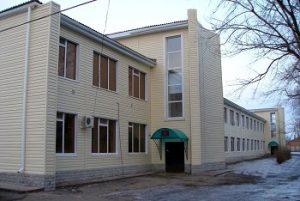 Режим работы учреждения:  с 8-30 до 17-30 — будние дни
  с 9-00 до 14-00 — суббота Запись по телефону : 8(86378) 21-1-56 (регистратура) Поликлиническое отделениеРегистратураКабинеты врачей-терапевтов участковых – 3Неврологический кабинетХирургический кабинетОтоларингологический кабинетОфтальмологический кабинетОнкологический кабинетПрививочный кабинетПроцедурный кабинетКабинет доврачебного приемаКабинет организации и контроля за диспансеризацией населенияКабинет стоматологии терапевтическойКабинет стоматологии хирургическойКабинет стоматологии ортопедической (хозрасчетный) *Зуботехническая лаборатория *Кабинет неотложной медицинской помощи Женская консультацияАкушерско-гинекологический кабинетСмотровой женский кабинетПроцедурный кабинетДетская консультацияРегистратураКабинеты врачей-педиатров участковых – 3Прививочный кабинетПроцедурный кабинетКабинеты по обслуживанию детей в школьных учреждениях образования на территории Заветинского сельского поселения:1. МБОУ Заветинская средняя общеобразовательная школа № 1 (адрес: 347430, Ростовская область, Заветинский район, с. Заветное, ул. Ломоносова, дом №2);2. МБОУ Заветинская средняя общеобразовательная школа № 2 (адрес: Россия, Ростовская область, Заветинский район, с. Заветное, пер. Горького, дом №52);Кабинеты по обслуживанию детей в дошкольных учреждениях образования на территории Заветинского сельского поселения:1. МБДОУ ЦРР детский сад №1 (адрес: Россия, Ростовская область, Заветинский район, с. Заветное, ул. Короткова, дом №2);2. МБДОУ детский сад № 3 (адрес: 347430 Ростовская область, Заветинский район, с.Заветное, пер. Горького, дом №101);Вспомогательные лечебно-диагностические подразделения:Клинико-диагностическая лаборатория: кабинет биохимических исследований кабинет серологических исследований кабинет клинических исследованийРентгеновское отделение:кабинет рентгенографиикабинет рентгеноскопиикабинет флюорографиикабинет маммографииКабинет функциональной диагностикиЭндоскопический кабинетКабинет ультразвуковой диагностикиФизиотерапевтический кабинетОтделение скорой медицинской помощиОдна круглосуточная фельдшерская бригада с учетом сменности – 4Фельдшерские здравпункты:ФЗ с. Заветное, адрес: 347430 Ростовская область, Заветинский район, с. Заветное, ул. Ломоносова, дом №134а